WZÓR UMOWYzawarta w dniu ……………2024 roku w Gdyni, pomiędzy:Okręgowym Przedsiębiorstwem Energetyki Cieplnej Sp. z o.o., ul. Opata Hackiego 14, 
81-213 Gdynia, zarejestrowanym w rejestrze przedsiębiorców prowadzonym przez Sąd Rejonowy Gdańsk-Północ w Gdańsku, VIII Wydział Gospodarczy Krajowego Rejestru Sądowego nr KRS 0000047173, posiadającym  numer identyfikacji podatkowej NIP: 586-010-42-91, REGON: 190563632, kapitał zakładowy 50.508.000 PLN, mającym status dużego przedsiębiorcy w rozumieniu art. 4 pkt 6 ustawy z dnia 8 marca 2013 r. o przeciwdziałaniu nadmiernym opóźnieniom w transakcjach handlowych,[zwanym dalej Zamawiającym], reprezentowanym przez:…………………………………………………………………………………………………………………………………………………….a………………………………………………………………, 
NIP: ……………………, REGON: ……………………………….., KRS: …………………………………..mającym/nie mającym status dużego przedsiębiorcy w rozumieniu art. 4 pkt 6 ustawy z dnia 8 marca 2013 r. o przeciwdziałaniu nadmiernym opóźnieniom w transakcjach handlowych,[zwanym dalej Wykonawcą], reprezentowanym przez: ……………………………………………………………[łącznie zwanymi Stronami a każdy z nich z osoba Stroną],[dalej zwana Umową]o treści następującej:§ 1Przedmiotem Umowy jest wykonanie dokumentacji projektowej dla zadań: Pakiet nr 1: Likwidacja węzła grupowego przy ul. Ofiar Piaśnicy 1D w Wejherowie; Budowa/przebudowa wysokoparametrowej osiedlowej sieci ciepłowniczej do budynków przy ul. Narutowicza 1, Narutowicza 3, Narutowicza 23, Narutowicza 21, Majkowskiego 5, Ofiar Piaśnicy 30, Kołłątaja 1, Kołłątaja 3, Żeromskiego 3, Żeromskiego 5, Pułaskiego 6, Żeromskiego 14, Żeromskiego 12, Żeromskiego 1, Ofiar Piaśnicy 3, z uzyskaniem decyzji o pozwoleniu na budowę/uzyskaniem zgłoszenia i dokonaniem przez Wykonawcę wszelkich wymaganych formalności administracyjno-prawnych niezbędnych do uzyskania tej decyzji.* Pakiet nr 2: Likwidacja węzła grupowego przy ul. Karnowskiego 6 w Wejherowie. Budowa/przebudowa wysokoparametrowej osiedlowej sieci ciepłowniczej do budynków przy ul. Karnowskiego 6, Karnowskiego 4, Karnowskiego 2, Graniczna 5, Graniczna 7, Graniczna 9, z uzyskaniem decyzji o pozwoleniu na budowę/ uzyskaniem zgłoszenia i dokonaniem przez Wykonawcę wszelkich wymaganych formalności administracyjno-prawnych niezbędnych do  uzyskania tej decyzji.*Przedmiot Umowy nie obejmuje wykonania dokumentacji węzłów ciepłowniczych.Należy w dokumentacji projektowej ująć demontaż istniejących ciepłociągów/kanałów. Szczegółowe dane dotyczące realizacji przedmiotu zamówienia zawarte zostały w Warunkach Technicznych (załącznik nr 4 oraz 5 do Umowy – odrębne dla każdego z Pakietów).W ramach realizacji niniejszej Umowy Wykonawca winien w szczególności:uzyskać mapę do celów projektowych wraz z aktualizacjami;uzyskać wypisy i/lub wyrysy z ewidencji gruntów;wystąpić (we współpracy oraz w porozumieniu z Zamawiającym)  do właścicieli nieruchomości o zgodę na korzystanie z nieruchomości w celu wykonania prac objętych niniejszą Umową związanych z budową infrastruktury ciepłowniczej, jeśli będzie wymagane – uzyskać decyzję administracyjną;wystąpić do odpowiedniego organu o opinię braku wymogu decyzji środowiskowej w początkowej fazie projektowej (wymóg unijny)w dokumentacji zawrzeć tablice informacyjne/unijne wraz z ich uzgodnieniemwykonać Projekt  Budowlany (PZT, PAB, PT) i Wykonawczy;uzyskać uzgodnienia OPEC (1. Trasa s.c. na podkładzie własnościowym PZD, PZT, MPZP i MDCP, z profilem + zestawieniem własności .xls działek, dokumentacją fotograficzną, opisem ogólnym, 2. Projekt Budowlany 3. Projekt Techniczny); dostarczyć oświadczenie projektanta/projektanta sprawdzającego o sporządzeniu projektu technicznego, zgodnie z art. 41 ust. 4a pkt. 2 ustawy z dnia 07.07.1994r. Prawo budowlane (tj. Dz.U. z 2023r., poz. 682 ze zm.);uzyskać wymagane prawem uzgodnienia (gestorzy sieci, OPEC, WOM, DLCP* właściciele nieruchomości, ZDiZ, ZUD, Wydział Inwestycji Urzędu itp.), niezbędnych do prawidłowej realizacji inwestycji na podstawie projektu, i konieczne do uzyskania pozwolenia na budowę/zgłoszenia; uzyskać decyzję o pozwoleniu na budowę/zgłoszenie;wykonać w porozumieniu z Zamawiającym inwentaryzację dendrologiczną wraz z gospodarką drzewostanem zgodnie z punktem 4.20 Wytycznych do projektowania, budowy i odbiorców preizolowanych sieci ciepłowniczych układanych w gruncie ze strony www.opecgdy.com.pl, uzgodnić ją z odpowiednią komórką Urzędu Miasta, wykonać i uzgodnić plan nasadzeń zastępczych (jeśli dotyczy) lub uzyskać decyzję na wycinkę drzew lub krzewów – w porozumieniu z OPEC;przygotować plan zagospodarowania przestrzennego działki z uwzględnieniem zinwentaryzowanej zieleni;wykonać projekt tymczasowej organizacji ruchu z uzgodnieniem (*);wykonać projekt odtworzenia nawierzchni z uzgodnieniem (*);uzyskać decyzję/zgodę/opinię  konserwatorską u Miejskiego Konserwatora Zabytków bądź Wojewódzkiego Konserwatora Zabytków, wraz z opinią/decyzją archeologiczną i harmonogramem badań archeologicznych;wykonać odwierty geologiczne wraz z opracowaniem opinii geotechnicznej i wynikami badań podłoża gruntowego;wykonać operat wodno-prawny/pozwolenie wodnoprawne (*);wykonać projekt odwodnienia wykopów (*);wykonać i  uzgodnić  projekt przebudowy „obcego” uzbrojenia (*);wykonać kosztorys i przedmiar robót, uwzględniając wycinkę lub/i zabezpieczenie drzew i krzewów. Kosztorys inwestorski winien być sporządzony w oparciu o stawki robocizny i wskaźniki narzutów dla robót budowlanych, aktualnych na dzień przekazania kosztorysu do uzgodnienia z Zamawiającym, zgodnym z Bazą Cenową  do kosztorysowania „Sekocenbud” – stawki średnie dla województwa pomorskiego;wykonać STWIORB; sporządzić dokumentację zgodnie z wytycznymi technicznymi OPEC, które zawarte są na stronie internetowej: https://opecgdy.com.pl/dla-klienta/wytyczne-do-projektowania-i-wykonastwa/;przekazać Zamawiającemu:komplet korespondencji prowadzonej z instytucjami, gestorami innych sieci i innymi podmiotami trzecimi  w zakresie realizacji Umowy oraz oryginały uzgodnień z zestawieniem przekazywanych dokumentów,wypisy z ewidencji gruntów dla działek, na których zaprojektowany będzie przedmiot Umowy,mapę w formie elektronicznej z warstwami, na których będzie zaprojektowany przedmiot Umowy, z podaniem numerów działek oraz tabelarycznym zestawieniem działek (wraz z informacją dot. zgody na dysponowanie nieruchomością i długościami zaprojektowanych na nich rurociągów).(*) Wykonawca ma obowiązek wykonania w sytuacji, gdy prawidłowa realizacja przedmiotu Umowy tego wymaga. Forma wykonania projektu budowlanego winna być zgodna z przepisami Ustawy Prawo Budowlane oraz Rozporządzeniem Ministra Rozwoju z dnia 11 września 2020 r. w sprawie szczegółowego zakresu i formy projektu budowlanego (Dz.U.2022.1679).Opis technologii robót, materiałów i urządzeń zawarty w dokumentacji projektowej nie może naruszać, ani utrudniać zasad uczciwej konkurencji, a także zmierzać pośrednio lub bezpośrednio do nierównego traktowania wykonawców ubiegających się o zamówienie oraz współpracujących technicznie z istniejącą siecią ciepłowniczą.Zamawiający dokona samodzielnego wyboru Wykonawcy robót budowlanych realizowanych w oparciu o dokumentację, o której mowa w ust. 11 poniżej, poprzez jej publiczne udostępnienie.Wykonawca, w trakcie procedury wyboru Wykonawcy robót budowlanych zobowiązany będzie do udzielania na żądanie Zamawiającego wyjaśnień i odpowiedzi na pytania Wykonawców (oferentów), składanych w toku prowadzonego przez Zamawiającego postępowania o udzielenie zamówienia na robotę budowlaną, której dotyczy dokumentacja projektowa, w terminie do trzech dni roboczych od momentu zgłoszenia.Dokumentacja ma służyć prawidłowej realizacji zadania, przeprowadzeniu przetargu i ma umożliwić budowę inwestycji.Dokumentacja projektowa, dostarczona do Zamawiającego winna zawierać:Opracowanie koncepcyjne - Trasa s.c. na podkładzie własnościowym PZD, PZT , na MPZP i na MDCP, z profilem, z zestawieniem własności działek i długościami zaprojektowanych na nich rurociągów, opisem ogólnym, dokumentacją fotograficzną - 1 egzemplarz w wersji tradycyjnej papierowej w trwałej oprawie, w wersji edytowalnej, .doc/xls/ dwg , PZT z podkładem mapowym w postaci rastra zapisany przez polecenie  e-transmit,Projekt budowlany (PZT, PAB, PT)  - 2 egzemplarze w wersji tradycyjnej papierowej w trwałej oprawie,  w wersji elektronicznej zapisanej na nośniku CD/DVD/Pendrive z możliwością otworzenia w formacie PDF, formacie kompatybilnym z Word, formacie kompatybilnym z Excel oraz DWG (w wersji edytowalnej, dwg PZT z podkładem mapowym w postaci rastra zapisany przez polecenie  e-transmit),Projekt wykonawczy – 2 egzemplarze w wersji tradycyjnej papierowej w trwałej oprawie,  w wersji elektronicznej zapisanej na nośniku CD/DVD/Pendrive z możliwością otworzenia w formacie PDF, formacie kompatybilnym z Word, formacie kompatybilnym z Excel oraz DWG (w wersji edytowalnej, dwg PZT z podkładem mapowym w postaci rastra zapisany przez polecenie  e-transmit),Kosztorys Inwestorski (szczegółowy) - 1 egzemplarz w wersji tradycyjnej papierowej w trwałej oprawie, w wersji elektronicznej zapisanej na nośniku CD/DVD/Pendrive z możliwością otworzenia w programie NORMA oraz w formacie PDF,Przedmiar robót: 1 egzemplarz w wersji tradycyjnej papierowej w trwałej oprawie, w wersji elektronicznej zapisanej na nośniku CD/DVD/Pendrive z możliwością otworzenia w programie NORMA oraz w formacie PDF,Specyfikacja Techniczna Wykonania i Odbioru Robót Budowlanych - 1 egzemplarz w wersji tradycyjnej papierowej w trwałej oprawie, w wersji elektronicznej zapisanej na nośniku CD/DVD  w wersji .doc oraz w formacie PDF,Niedopuszczalne są rozbieżności pomiędzy zapisem elektronicznym, a formą pisemną, a w przypadku zaistnienia takich rozbieżności Zamawiający uzna, iż Wykonawca nie wypełnił zobowiązania wynikającego z podpisanej umowy. Jeżeli niezgodności ujawnione zostaną na etapie realizacji prac wynikających z Projektu, Wykonawca poprawi je w terminie niezwłocznym (jednak nie dłuższym niż 3 dni robocze od daty zgłoszenia o ich zaistnieniu),Skany uzgodnień, pozwoleń, zgód winny zostać zapisane na płycie CD,Oryginały uzgodnień z ich zestawieniem zostaną dostarczone w odrębnej teczce. Wykonawca winien dysponować niezbędnym zapleczem kadrowym, materialnym i technicznym, pozwalającym na właściwą realizację przedmiotu Umowy.Wykonawca zobowiązuje się do wykonania przedmiotu Umowy profesjonalnie, z najwyższą starannością, z wykorzystaniem specjalistycznych środków i wykwalifikowanej kadry.Wykonawca zobowiązany będzie do zachowania uzyskanych w trakcie realizacji Umowy, danych, w szczególności danych osobowych, w poufności. W szczególności Wykonawca zobowiązany będzie do przestrzegania regulacji wynikających z ustawy o  ochronie danych osobowych (Dz.U.2019 poz.1781 z dnia 19.09.2019 r.) i nie wykorzystywania danych osobowych do celów innych niż wykonywanie przedmiotowego postępowania.W ramach realizacji niniejszej Umowy Wykonawca zobowiązany będzie do:przekazywania Zamawiającemu sprawozdania z zaawansowania prac, mailowo na adres e-mail m.mikolajczyk@opecgdy.com.pl  - nie rzadziej niż raz w miesiącu – do 25-go dnia każdego miesiąca;podpisania pisemnego oświadczenia, że dostarczona dokumentacja jest wykonana zgodnie z umową, obowiązującymi przepisami techniczno-budowlanymi i normami oraz, że jest kompletna z punktu widzenia celu, któremu ma służyć; uzyskania stosownej decyzji administracyjnej umożliwiającej Zamawiającemu przystąpienie do robót budowlanych, których dotyczy Przedmiot Umowy; do uzgadniania z Zamawiającym rozwiązań projektowych;zapewnienia aktualności wszystkich niezbędnych uzgodnień i opinii przez okres 10 miesięcy od dnia podpisania przez Zamawiającego ostatniego protokołu zdawczo-odbiorczego odpowiednio dla projektu budowlanego i projektu wykonawczego.Wykonawca będzie ponosił odpowiedzialność zawodową za wykonany przedmiot Umowy do czasu zakończenia realizacji przedmiotu projektu.Wykonawca na żądanie Zamawiającego będzie sprawował nadzór autorski nad realizacją projektu objętego niniejszą umową w zakresie:stwierdzenia w toku realizacji robót budowlanych, zgodności realizacji z projektem,uzgodnienia możliwości wprowadzenia rozwiązań zamiennych w stosunku do przewidzianych w projekcie, a zgłaszanych przez kierownika budowy lub inspektora nadzoru inwestorskiego.Szczegółowe warunki sprawowania nadzoru autorskiego (z określeniem wysokości wynagrodzenia)  określi odrębna umowa. Zakazuje się wskazywania znaków towarowych, patentów lub pochodzenia w którymkolwiek z elementów przedmiotu Umowy. Dokumentacja projektowa nie może zawierać nazw własnych znaków towarowych, patentów lub pochodzenia, jeżeli mogłoby to doprowadzić do uprzywilejowania lub wyeliminowania niektórych Wykonawców lub produktów. Dopuszcza się posłużenie się wskazaniem znaku towarowego, patentu lub pochodzenia jedynie w sytuacjach wyjątkowych tj. uzasadnionych specyfikacją przedmiotu Umowy, a jednocześnie, gdy nie można opisać przedmiotu Umowy za pomocą dostatecznie dokładnych określeń. Nakłada się jednak na Wykonawcę obowiązek umieszczenia wyrazów „lub równoważny”.§ 2Ustala się, że miejscem przekazania Przedmiotu Umowy jest siedziba Zamawiającego.Przy odbiorze dokumentacji Zamawiający nie jest zobowiązany do dokonania sprawdzenia jakości i kompletności wykonanej dokumentacji.Wykonawca oświadcza, że w całości jest uprawniony z tytułu majątkowych praw autorskich do Przedmiotu Umowy zamówionego przez Zamawiającego. W szczególności Wykonawca oświadcza, że prawa autorskie do Przedmiotu Umowy nie zostały w całości ani w części zbyte, czy obciążone, ani też nie zostało udzielone w stosunku do nich upoważnienie do korzystania osobom trzecim.Wykonawca oświadcza, że korzystanie z Przedmiotu Umowy nie spowoduje naruszenia praw osób trzecich, w szczególności praw autorskich do cudzego dzieła.Wykonawca przenosi na rzecz Zamawiającego autorskie prawa majątkowe do opracowania stanowiącego Przedmiot niniejszej Umowy. Zamawiający będzie mógł wykorzystywać Przedmiot Umowy na następujących polach eksploatacji:w zakresie używania,w zakresie wykorzystywania w całości lub części oraz dokonywania zmian, w zakresie utrwalania i zwielokrotniania – wytwarzania określoną techniką egzemplarzy, w tym techniką drukarską, reprograficzną, zapisu magnetycznego oraz techniką cyfrową,w zakresie obrotu oryginałem albo egzemplarzami, na których utrwalono Przedmiot Umowy, wprowadzenie do obrotu, użyczenie lub najem oryginału albo egzemplarzy,w zakresie rozpowszechniania w sposób inny niż określony powyżej, w szczególności publiczne wykonanie, wystawienie, wyświetlenie, odtworzenie oraz nadawanie i reemitowanie, a także publiczne udostępnienie w taki sposób, aby każdy mógł mieć do niego dostęp, w miejscu i w czasie przez siebie wybranym.Z chwilą przeniesienia majątkowego prawa, o którym mowa w ust. 5 powyżej, Wykonawca przenosi na Zamawiającego prawo do korzystania we wszystkich formach z dzieła będącego Przedmiotem Umowy.Wykonawca nieodpłatnie upoważnia Zamawiającego do udzielenia zezwoleń na wykonywanie praw autorskich do twórczych przeróbek opracowania oraz na ich wykorzystanie na potrzeby realizacji inwestycji.Przejście autorskich praw majątkowych powoduje przeniesienie na Zamawiającego własności egzemplarza Przedmiotu Umowy.Umowa przenosi na Zamawiającego zależne prawa autorskie.Przeniesienie praw autorskich na rzecz Zamawiającego, nastąpi z dniem podpisania przez Zamawiającego Protokołu zdawczo-odbiorczego.Prawa autorskie do Przedmiotu Umowy nabędzie również podmiot, któremu Zamawiający  przekaże opracowanie będące Przedmiotem niniejszej Umowy, celem przeprowadzenia postępowania o realizację robót budowlanych. Wykonawca nie będzie rościł z tego tytułu żadnych praw, a w szczególności prawa do odrębnej zapłaty.W przypadku wystąpienia przez osobę trzecią w stosunku do Zamawiającego z roszczeniem z tytułu naruszenia praw autorskich, zarówno osobistych, jak i majątkowych do Przedmiotu Umowy, Wykonawca: przyjmie na siebie pełną odpowiedzialność za powstanie oraz wszelkie skutki powyższych zdarzeń; w przypadku skierowania sprawy na drogę postępowania sądowego wstąpi do procesu po stronie Zamawiającego i pokryje wszelkie koszty związane z udziałem Zamawiającego w postępowaniu sądowym oraz ewentualnym postępowaniu egzekucyjnym, w tym koszty obsługi prawnej postępowania;poniesie wszelkie koszty związane z ewentualnym pokryciem roszczeń majątkowych i niemajątkowych związanych z naruszeniem praw autorskich majątkowych lub osobistych osoby lub osób zgłaszających roszczenia. § 3Wykonawca oświadcza, iż posiada odpowiednie uprawnienia, doświadczenie, wiedzę i kompetencje, wyposażenie sprzętowe oraz personel niezbędne do należytego wykonania Przedmiotu Umowy.Wykonawca zapewnia i gwarantuje, że wykonanie Przedmiotu Umowy (w tym jego poszczególnych elementów) będzie wolne od wad, w tym wad, które mogłyby spowodować jakąkolwiek odpowiedzialność Zamawiającego z jakiegokolwiek tytułu w stosunku do osób bądź podmiotów trzecich.Wykonawca w przypadku konieczności zatrudnienia Podwykonawców zgłosi ten fakt Zamawiającemu, w celu uzyskania jego akceptacji. Warunkiem wykonania prac przez Podwykonawcę jest zgoda Zamawiającego udzielona w formie pisemnej. Zgoda na zatrudnienie Podwykonawcy zostanie udzielona w terminie do 5 dni roboczych od zgłoszenia takiej konieczności przez Wykonawcę. Brak odpowiedzi w ww. terminie oznacza wyrażenie zgody przez Zamawiającego na zatrudnienie wskazanego Podwykonawcy. Po zaakceptowaniu Podwykonawcy przez Zamawiającego, Wykonawca zobowiązany jest do przedłożenia potwierdzonej (przez Wykonawcę i Podwykonawcę) za zgodność z oryginałem kopii umowy łączącej Wykonawcę z Podwykonawcą. § 4Termin realizacji Umowy wynosi:Pakiet nr 1: do 12 miesięcy od dnia podpisania umowy, z zastrzeżeniem, że w terminie do 4 miesięcy od dnia podpisania umowy Wykonawca zobowiązany jest dostarczyć do uzgodnienia Zamawiającemu trasę sieci na podkładzie własnościowym, MPZP i MDCP z zestawieniem działek i profilem,Pakiet nr 2: do 11 miesięcy od dnia podpisania umowy, z zastrzeżeniem, że w terminie do 3 miesięcy od dnia podpisania umowy Wykonawca zobowiązany jest dostarczyć do uzgodnienia Zamawiającemu trasę sieci na podkładzie własnościowym, MPZP i MDCP z zestawieniem działek i profilem.Harmonogram prac projektowych zostanie dostarczony przez Wykonawcę w terminie do 7 dni od dnia podpisania Umowy. Przed złożeniem wielobranżowej dokumentacji technicznej do odbioru, Wykonawca zobowiązany jest do uzgodnienia projektu z Zamawiającym.Za dotrzymanie określonych powyżej terminów uznaje się przekazanie Zamawiającemu materiałów/dokumentacji projektowej całego Pakietu. Procedura odbioru wlicza się do ww. terminu umownego.Miejscem złożenia projektu do uzgodnienia jest kancelaria w siedzibie Zamawiającego.Zamawiający zobowiązuje się do uzgodnienia prawidłowo ukończonego Projektu Budowlanego/Wykonawczego, w terminie do 21 dni kalendarzowych od dnia dostarczenia kompletnej dokumentacji Przedmiotu Umowy do siedziby Zamawiającego.W przypadku nieuzgodnienia projektu, Zamawiający przekaże w terminie do 10 dni roboczych uwagi do dokumentacji projektowej w formie pisemnej, a Wykonawca niezwłocznie zobowiązany jest do naniesienia stosownych poprawek i złożenia dokumentacji do ponownego uzgodnienia.Wszelkie poprawki w przedmiocie Umowy wynikające z błędu Wykonawcy naniesione zostaną na koszt Wykonawcy, niezwłocznie, w terminie nie dłuższym niż 7 dni roboczych od daty zgłoszenia o tym fakcie Wykonawcy, lub w terminie dłuższym uzgodnionym przez Strony, jeśli będzie konieczne spełnienie wymogów formalnych i oczekiwanie na wydanie decyzji administracyjnych lub uzgodnień.W przypadku uzupełnień bądź usuwania wad dokumentacji projektowo-kosztorysowej, Wykonawca zobowiązany jest zapewnić aktualność kosztorysu inwestorskiego przez okres 6 miesięcy, licząc od dnia podpisania przez Zamawiającego ostatniego protokołu zdawczo-odbiorczego.Niedotrzymanie  terminów, o których mowa w ust. 1 niniejszego paragrafu, skutkować będzie wykonaniem zastępczym, bez upoważnienia Sądu, na co Wykonawca wyraża zgodę. Koszty wykonania zastępczego w całości pokryje Wykonawca w terminie do 7 dni kalendarzowych od daty dostarczenia Wykonawcy faktury za wykonanie zastępcze.§ 5Zamawiający zobowiązany jest do:zapewnienia środków finansowych na pokrycie wynagrodzenia Wykonawcy,terminowego regulowania należnych zobowiązań,udzielania niezbędnych wyjaśnień dotyczących Przedmiotu Umowy, przekazania Wykonawcy pełnomocnictwa do występowania w jego imieniu przed organami, urzędami i innymi instytucjami w celu uzyskania niezbędnych decyzji, pozwoleń i uzgodnień na rzecz Zamawiającego,§ 6Ze strony Wykonawcy osoby upoważnione do uzgadniania realizacji Przedmiotu Umowy:……………………, tel. ……………………………………., e-mail:………………….……………………, tel. ……………………………………., e-mail:…………………….Ze strony Zamawiającego osoby upoważnione do uzgadniania realizacji Przedmiotu Umowy:……………………, tel. ……………………………………., e-mail:…………………………………………, tel. ……………………………………., e-mail:……………………Strony Umowy będą wszelką korespondencję i oświadczenia woli kierować na adres:Zamawiającego: Okręgowe Przedsiębiorstwo Energetyki Cieplnej Sp. z o.o. ul. Opata Hackiego 14, 81-213 Gdynia.Wykonawcy: …………………………………………………………..O zmianie osób upoważnionych, o których mowa w ust. 1 i ust. 2 powyżej oraz adresów, o których mowa w ust. 3 powyżej, Strony obowiązane są poinformować siebie wzajemnie w formie pisemnej lub drogą elektroniczną na adresy e-mail wskazane w ustępie powyżej. Jeżeli którakolwiek ze Stron nie poinformuje o zmianie adresu,  uznaje się, iż korespondencja i oświadczenia woli skierowane na dotychczasowy adres zostały doręczone skutecznie.§ 7Warunkiem rozliczenia przedmiotu Umowy (odrębnie dla każdego z Pakietów) jest sporządzony przez Wykonawcę i zatwierdzony przez Zamawiającego Protokół zdawczo-odbiorczy. Zapłata wynagrodzenia (odrębnie dla każdego z Pakietów) nastąpi po wykonaniu przedmiotu Umowy, potwierdzonego Protokołami zdawczo-odbiorczymi dla Pakietu 1 i/lub 2.Za wykonanie przedmiotu Umowy określonego w § 1 niniejszej Umowy, Strony ustalają wynagrodzenie w wysokości:Pakiet 1 Likwidacja węzła grupowego przy ul. Ofiar Piaśnicy 1D w Wejherowie; Budowa/przebudowa wysokoparametrowej osiedlowej sieci ciepłowniczej do budynków przy ul. Narutowicza 1, Narutowicza 3, Narutowicza 23, Narutowicza 21, Majkowskiego 5, Ofiar Piaśnicy 30, Kołłątaja 1, Kołłątaja 3, Żeromskiego 3, Żeromskiego 5, Pułaskiego 6, Żeromskiego 14, Żeromskiego 12, Żeromskiego 1, Ofiar Piaśnicy 3:*………….….. PLN netto  (słownie: ………………………………..zł)……………… PLN VAT     (słownie: ………………………………..zł)……………… PLN brutto (słownie: ………………………………..zł) Pakiet 2 Likwidacja węzła grupowego przy ul. Karnowskiego 6 w Wejherowie. Budowa/przebudowa wysokoparametrowej osiedlowej sieci ciepłowniczej do budynków przy ul. Karnowskiego 6, Karnowskiego 4, Karnowskiego 2, Graniczna 5, Graniczna 7, Graniczna 9:*………….….. PLN netto  (słownie: ………………………………..zł)……………… PLN VAT     (słownie: ………………………………..zł)……………… PLN brutto (słownie: ………………………………..zł) Wynagrodzenie jest zryczałtowane i uwzględnia wszelkie ryzyko mogące wystąpić w trakcie realizacji przedmiotowej Umowy oraz obejmuje wszystkie koszty związane z realizacją przedmiotowej Umowy.Płatność za wykonanie poszczególnych etapów Umowy (odrębnie dla każdego z Pakietów) nastąpi w poniższych transzach osobno dla każdej części:Modyfikacja z dnia 01.02.2024 r.:40% wartości wynagrodzenia opisanego odpowiednio w § 7 ust. 3 lit. a lub b- za dokumentację projektową po dostarczeniu uzgodnionego Projektu Budowlanego wraz z kompletem uzgodnień; 60% wartości wynagrodzenia opisanego odpowiednio  w § 7 ust. 3 lit. a lub b- za dokumentację projektową po dostarczeniu pozostałej dokumentacji projektowej opisanej w § 1 ust. 11 niniejszej Umowy.15% wartości wynagrodzenia opisanego odpowiednio w § 7 ust. 3 lit. a lub b - za dokumentację projektową po dostarczeniu koncepcji opisanej w§ 1 ust. 11 lit. a;25% wartości wynagrodzenia opisanego odpowiednio w § 7 ust. 3 lit. a lub b - za dokumentację projektową po dostarczeniu uzgodnionego Projektu Budowlanego wraz z kompletem uzgodnień;40% wartości wynagrodzenia opisanego odpowiednio w § 7 ust. 3 lit. a lub b - za dokumentację projektową po dostarczeniu pozostałej dokumentacji projektowej opisanej w § 1 ust. 11 niniejszej Umowy; 20% wartości wynagrodzenia opisanego odpowiednio w § 7 ust. 3 lit. a lub b - za przekazanie skutecznego zgłoszenia.Wystawione faktury VAT (odrębne dla każdego z Pakietów) winny zawierać odniesienie do numeru Umowy.Zapłata wynagrodzenia nastąpi w terminie do 21 dni od daty przyjęcia i zaakceptowania przez Zamawiającego prawidłowo wystawionej pod względem formalnym i materialnym faktury VAT. Płatność zostanie zrealizowana przelewem na rachunek bankowy Wykonawcy nr rachunku: ……………………………………………………………………………. Za dzień dokonania płatności przyjmuje się dzień obciążenia rachunku Zamawiającego.Zamawiający akceptuje wystawianie i przesyłanie faktur drogą elektroniczną. Faktura elektroniczna winna być przesłana na adres e-mail faktury@opecgdy.com.pl. W razie zmiany adresu e-mail do odbioru faktur Zamawiający zobowiązuje się do pisemnego powiadomienia Wykonawcy o nowym adresie e-mail.§ 8Strony ustalają odpowiedzialność za niewykonanie lub nienależyte wykonanie Umowy w formie kar umownych.Modyfikacja z dnia 01.02.2024 r.:Wykonawca zapłaci Zamawiającemu kary umowne w przypadku zwłoki w wykonaniu dokumentacji projektowej w wysokości 0,2% wynagrodzenia brutto określonego odpowiednio w § 7 ust. 3 lit. a lub b Umowy dla danego Pakietu, za każdy dzień zwłoki, licząc od następnego dnia po upływie terminu umownego zakończenia Umowy, o którym mowa w § 4 ust. 1 (odrębnie dla każdego z Pakietów).Wykonawca zapłaci Zamawiającemu kary umowne w przypadku zwłoki w wykonaniu poprawek, o których mowa w § 4 ust. 8 umowy w wysokości 0,2% wynagrodzenia brutto określonego odpowiednio w § 7 ust. 3 lit. a lub b Umowy dla danego Pakietu, za każdy dzień zwłoki, licząc od następnego dnia po upływie terminu określonego w § 4 ust. 8.Zamawiający zastrzega sobie prawo do dochodzenia odszkodowania przewyższającego wysokość kar umownych, do wysokości rzeczywiście poniesionej szkody i utraconych korzyści, na zasadach ogólnych przewidzianych w Kodeksie Cywilnym.Zapłata kar umownych nastąpi w ciągu 14 dni od daty wezwania do zapłaty Wykonawcy przez Zamawiającego. Zamawiający ma prawo do dokonania potrącenia kar z wynagrodzenia Wykonawcy.Kary umowne podlegają sumowaniu. Łączna maksymalna wysokość kar umownych naliczona Wykonawcy przez Zamawiającego nie może przekroczyć 30% wynagrodzenia brutto określonego w § 7 ust. 3 lit. a oraz lit. b niniejszej Umowy (odrębnie dla każdego z Pakietów). Zamawiający zastrzega sobie prawo dochodzenia odszkodowań na pokrycie ewentualnych strat bądź roszczeń wynikłych z niewłaściwego lub nieterminowego wykonania Przedmiotu Umowy przez Wykonawcę, niezależnie od wysokości zastrzeżonych kar umownych.§ 9Dopuszcza się możliwość zmiany niniejszej Umowy w następującym zakresie:zmiany osób reprezentujących Wykonawcę;zmiany danych podmiotowych Wykonawcy;wydłużenia terminu realizacji Przedmiotu Umowy i/lub wynagrodzenia Wykonawcy, spowodowanego działaniem „siły wyższej” tj. niezależnymi od Stron okolicznościami, którym nie można zapobiec, skutkujących niemożliwością prawidłowej realizacji Przedmiotu Umowy, a których wystąpienia Strony Umowy nie były w stanie przewidzieć, pomimo zachowania należytej staranności;zmiany obowiązujących przepisów, jeżeli zgodnie z nimi konieczne będzie dostosowanie treści Umowy do aktualnego stanu prawnego;konieczności poprawienia oczywistej omyłki pisarskiej lub rachunkowej;zakresu umowy spowodowanego koniecznością wprowadzenia dodatkowego podziału dokumentacji na etapy, spowodowanego czynnikami zewnętrznymi (np. projektowany układ drogowy) koniecznością podłączenia do sieci ciepłowniczej nowego odbiorcy ciepła; uwzględnienia wymagań właściwego Wydziału Architektury i Budownictwa na etapie procedowania pozwolenia na budowę;braku uzyskania zgody właściciela nieruchomości na przejście przez daną działkę; terminu zakończenia prac w przypadku i/lub wynagrodzenia Wykonawcy:konieczności wprowadzenia znaczących zmian projektowych wymagających aktualizacji dokumentacji,uzasadnionej zmiany zakresu projektu, w szczególności uwzględnienia uwarunkowań wpływających na użyteczność, koszty użytkowania lub bezpieczeństwo przyszłego obiektu objętego projektem,wykazanych przez Wykonawcę opóźnień ze strony osób fizycznych / wspólnot / organów administracji publicznej lub podmiotów uzgadniających projekt w wydawaniu niezbędnych dla wykonania projektu opinii, uzgodnień lub decyzji – o ile nie powstały one na wskutek niedbalstwa i braku staranności po stronie Wykonawcy. Opóźnienia organów nie zwalniają Wykonawcy z bieżącego monitowania odpowiednich terminów uzyskania opinii, uzgodnień i decyzji, składania środków zaskarżenia przewidzianych prawem a przeciwdziałających opieszałości organów, a nadto interweniowania w przypadku zagrożenia poszczególnych terminów,konieczności wprowadzenia znaczących zmian projektowych wymagających aktualizacji dokumentacji, o wartość poniesionych przez OPEC kosztów koniecznych do wprowadzenia tych zmian, w tym kosztów innego wykonawcy.uzasadnionej zmiany zakresu projektu, w szczególności uwzględnienia uwarunkowań wpływających na użyteczność, koszty użytkowania lub bezpieczeństwo przyszłego obiektu objętego projektem.w innych sytuacjach, których nie można było przewidzieć w chwili zawarcia niniejszej Umowy, a mających charakter zmian nieistotnych tzn. takich, o których wiedza na etapie postępowania o udzielenie zamówienia nie wpłynęłaby na krąg podmiotów ubiegających się o to zamówienie lub na wynik postępowania.Zmiany Umowy w zakresie terminu i/lub wynagrodzenia Wykonawcy inne niż wymienione  w ust. 1 powyżej będą możliwe w przypadku, w którym z dokonanej przez  Zamawiającego  analizy wynikać będzie potrzeba, zasadność i konieczność dokonania danej  zmiany.Dla uniknięcia wątpliwości przesunięcie terminów następuje o czas trwania przeszkody bądź inny uzasadniony czas, przy czym w każdym przypadku przesunięcie terminu wymaga uprzedniej pisemnej akceptacji Zamawiającego.Zmiany, o których mowa w ust. 1 i 2 powyżej, są wyłącznym uprawnieniem Zamawiającego, który każdorazowo dokona oceny potrzeby, rodzaju, zakresu i warunków ewentualnych zmian i leżą wyłącznie w jego gestii, zaś Wykonawcy nie przysługuje żadne uprawnienie, ani żadne roszczenie w tym przedmiocie.Wszelkie zmiany postanowień niniejszej Umowy wymagają formy pisemnej pod rygorem nieważności.§ 10Zamawiającemu przysługuje prawo odstąpienia od Umowy ze skutkiem ex nunc w razie:zaistnienia istotnej zmiany okoliczności powodującej, iż wykonanie Umowy nie leży w interesie Zamawiającego, czego nie można było przewidzieć w chwili zawarcia umowy;złożenia wniosku o likwidację Wykonawcy;niewypełniania przez Wykonawcę obowiązków wynikających z niniejszej Umowy, po uprzednim wezwaniu Wykonawcy do  realizacji Umowy zgodnie z jej wymogami;przekroczenia łącznej maksymalnej wysokości kar umownych naliczonych Wykonawcy, o których mowa w § 8 ust. 7 zdanie drugie niniejszej Umowy.Odstąpienie od Umowy powinno nastąpić w formie pisemnej pod rygorem nieważności takiego oświadczenia i winno zawierać uzasadnienie. Odstąpienie od umowy może nastąpić w terminie do 30 dni od dowiedzenia się przez Zamawiającego o okolicznościach określonych w ust. 1  powyżej. W przypadku odstąpienia od Umowy Wykonawca może żądać wyłącznie wynagrodzenia należnego z tytułu wykonanej należycie części Umowy.W przypadku odstąpienia od Umowy w mocy pozostają zapisy umożliwiające jej rozliczenie, dochodzenie kar umownych i odszkodowania, oraz dotyczące gwarancji i rękojmi. 		§ 11Wykonawca zobowiązuje się zapoznać swoich pracowników i/lub wszelkie osoby w jego imieniu lub na jego rzecz wykonujące określone zadania na terenie Zamawiającego z dołączonym do Umowy dokumentem tj. zał. Nr 1 do Decyzji Nr 26/2023 Zarządu OPEC Sp. z o.o. „Informacje oraz wymagania środowiskowe i BHP obowiązujące na terenie Okręgowego Przedsiębiorstwa Energetyki Cieplnej Sp. z o. o.”.Zgodnie z § 2.2 Rozporządzenia Ministra Gospodarki i Pracy z dnia 27 lipca 2004r w sprawie szkolenia w dziedzinie bezpieczeństwa i higieny pracy (Dz.U. Nr 180 poz. 1860 z późn. zm.), wraz z podpisaną Umową Wykonawca dostarczy dołączoną do Umowy „Informację pracodawcy o zagrożeniach dla bezpieczeństwa i zdrowia podczas pracy…” (załącznik Nr 1a do Decyzji Nr 26/2023 Zarządu OPEC Sp. z o.o.) z podpisami osób, które będą realizowały zadania na terenie Zamawiającego.§ 12Zgodnie z art. 208 § 1 Kodeksu Pracy: Wykonawca wyraża zgodę na współpracę oraz ustali z wyznaczonym przez Zamawiającego Koordynatorem zasady współdziałania uwzględniające sposoby postępowania w przypadku wystąpienia zagrożeń dla zdrowia i życia pracowników,Strony Umowy dopuszczają sprawowanie nadzoru nad bezpieczeństwem i higieną pracy przez wyznaczonego Koordynatora Zamawiającego. Zamawiający ma prawo do kontroli spełnienia przez Wykonawcę wymagań określonych Umową oraz przestrzegania przepisów i zasad bhp i p.poż. Wykonawca zobowiązuje się do udostępnienia Koordynatorowi, dokumentów potwierdzających spełnienia wymagań w zakresie bhp i ppoż.Wykonawca będzie podejmował uzasadnione działania mające na celu stosowanie się do przepisów i norm dotyczących ochrony środowiska na terenie i wokół terenu budowy oraz uniknięcie uszkodzeń lub uciążliwości dla osób lub własności społecznej i innych, a wynikających ze skażeń, odpadów, hałasu lub w następstwie innych przyczyn powstałych w następstwie jego sposobu działania, będzie minimalizował uciążliwości akustycznej prowadzonych prac poprzez zastosowanie urządzeń i maszyn spełniających polskie normy i rozporządzenia w zakresie emisji hałasu do środowiska, zorganizuje prace budowlane w ten sposób, aby ograniczyć przelewanie paliw i lepiszczy w miejscu budowy, co w razie awarii może spowodować zanieczyszczenie gruntu.Wykonawca umożliwi przeprowadzenie nadzoru środowiskowego podczas wykonywanych prac i będzie stosował jego ewentualne uwagi.W przypadku wykonywania prac w sąsiedztwie drzew lub krzewów (min. 1 m od rzutu korony), Wykonawca będzie stosował się do Instrukcji Ochrona Drzew i krzewów podczas prac budowlanych, która znajduje się pod linkiem: https://opecgdy.com.pl/images/wytyczne/instrukcja-ochrony-drzew-i-krzeww-podczas-prac-budowlanych.pdf.W przypadku uszkodzenia drzew lub krzewów w trakcie prowadzenia prac, Wykonawca ponosi odpowiedzialność finansową przed Zamawiającym oraz organami administracyjnymi lub zostanie zobowiązany do wykonania nasadzeń kompensacyjnych. Zagospodarowanie odpadów wytworzonych w trakcie realizacji  Przedmiotu Umowy jest obowiązkiem Wykonawcy. Odpady zostaną zagospodarowane zgodnie z obowiązującymi przepisami na koszt i ryzyko Wykonawcy.Wykonawca staje się posiadaczem wszystkich odpadów powstałych podczas realizacji Przedmiotu Umowy i ponosi wszelką odpowiedzialność za ich transport i zagospodarowanie oraz utylizację, przy czym z chwilą powstania odpadów, na Wykonawcę przechodzi wszelka odpowiedzialność za nie oraz wszelkie ryzyka z nimi związane.Wykonawca oświadcza, że posiada na terenie działania Zamawiającego, odpowiednie umocowanie prawne (decyzje, umowy) potwierdzone wpisami w Rejestrze bazy danych o odpadach (dalej: BDO) na prowadzenie działalności w zakresie odbioru, transportu i zagospodarowania odpadów innych niż niebezpieczne wytwarzanych przez Zamawiającego w trakcie realizacji niniejszej Umowy.§ 13W sprawach nie uregulowanych Umową, będą miały zastosowanie odpowiednie przepisy Kodeksu cywilnego oraz przepisy szczególne.§ 14Wszelkie spory powstałe na tle wykonania postanowień niniejszej Umowy, będą rozstrzygane przez sąd powszechny właściwy dla siedziby Zamawiającego. § 15Wykonawca nie może bez uprzedniej pisemnej zgody Zamawiającego, dokonać  przelewu wierzytelności wynikających z niniejszej Umowy na rzecz osoby trzeciej.§ 16Niniejszą Umowę sporządzono w 2 jednobrzmiących egzemplarzach, po 1 egzemplarzu dla każdej ze Stron. Powyższe nie ma zastosowania w przypadku Umowy sporządzonej w formie elektronicznej.Załączniki do niniejszej Umowy:Nr 1 – Informacja pracodawcy o zagrożeniachNr 2 – Klauzula informacyjna RODONr 3 - Oświadczenie właściciela nieruchomościNr 4 – Warunki Techniczne nr 54W/2023 (Pakiet nr 1)Nr 5 – Warunki Techniczne nr 56W/2023 (Pakiet nr 2)            ZAMAWIAJĄCY:                                                                          WYKONAWCA:………………………………………….					…………………………………………Załącznik nr 1 do Umowy nr NO/…/2024Załącznik Nr 1 do Decyzji Nr 26/2023 z dnia 24.05.2023 r.Informacje oraz wymagania środowiskowe i BHP obowiązujące na terenie Okręgowego Przedsiębiorstwa Energetyki Cieplnej Sp. z o. o.Definicje:Przedsiębiorca - pod tym terminem rozumie się jakikolwiek podmiot prowadzący działalność gospodarczą i/lub realizujący umowę na terenie znajdującym się w obszarze odpowiedzialności OPEC Sp. z o.o. w  Gdyni, a w szczególności posiadacze, dzierżawcy, najemcy, usługobiorcy, wykonawcy, zleceniobiorcy umów/zleceń oraz ich podwykonawcy.Strony - pod tym terminem rozumie się strony umowy tj. przedsiębiorcę i OPEC Sp. z o.o. w  GdyniTeren OPEC Gdynia sp. z o.o. - pod tym terminem rozumie się teren, do którego OPEC Sp. z o.o. w  Gdyni posiada tytuł prawny lub teren znajdujący się w obszarze odpowiedzialności OPEC Sp. z o.o. w  Gdyni.Pracownik przedsiębiorcy rozumie się przez to pracowników przedsiębiorcy, jak również osobę świadczącą usługi na podstawie umowy cywilnoprawnej dla przedsiębiorcy na rzecz realizacji umowy z OPEC Sp. z o.o.Przedstawiciel OPEC Sp. z o.o. – pod tym terminem rozumienie się służby BHP, pracowników działu ochrony środowiska OPEC Sp. z o.o. w  Gdyni, inspektorów nadzoru oraz pracowników wyznaczonych na przedstawicieli OPEC Sp. z o.o. w  Gdyni zgodnie z zawartymi umowami. Informacje i wymagania ogólne:OPEC Sp. z o.o. w  Gdyni posiada wdrożony Zintegrowany System Zarządzania obejmujący System Zarządzania Jakością wg normy ISO 9001, System Zarządzania Środowiskowego wg normy ISO 14001, System Zarządzania Bezpieczeństwem i Higieną Pracy wg normy ISO 45001 oraz Ogólne wymagania dotyczące kompetencji laboratoriów badawczych i wzorcujących wg normy ISO 17025 . Deklaracja Zarządu OPEC w zakresie spełnienia wymagań w/w norm dostępna jest w formie Polityki ZSZ na stronie internetowej OPEC: www.opecgdy.com.pl.Wszyscy Przedsiębiorcy i ich pracownicy działający na terenie znajdującym się w obszarze odpowiedzialności OPEC Sp. z o.o. w  Gdyni są zobowiązani do:przestrzegania powszechnie obowiązujących wymagań prawnych, warunków umów oraz zleceń i zamówień, wewnętrznych regulacji przekazanych do stosowania oraz szczegółowych uzgodnień obowiązujących przy realizacji zadań i prac,prowadzenia działań w sposób zapewniający zapobieganie lub minimalizację negatywnego wpływu na środowisko,realizacji zadań w sposób bezpieczny dla siebie, współpracowników i wszystkich osób, które mogą znajdować się w sąsiedztwie i mogą być narażone na zagrożenia związane z wykonywanymi pracami,racjonalnego korzystania z mediów energetycznych i wody,zapobiegania wszelkim rodzajom awarii i incydentom m.in. poprzez odpowiednie utrzymanie infrastruktury i odpowiedzialne postępowanie,nie naruszania dóbr osób trzecich,bezzwłocznego informowania pracowników OPEC Sp. z o.o. w  Gdyni o zaobserwowanych zjawiskach, mogących doprowadzić do awarii, skażenia środowiska, wypadku bądź zagrożenia dla życia lub zdrowia osób przebywających w otoczeniu.Prowadzona działalność i prace wykonywane na terenie OPEC Sp. z o.o. w  Gdyni mogą być realizowane wyłącznie po odpowiednim przeszkoleniu w zakresie bezpieczeństwa i higieny pracy, ochrony przeciwpożarowej, bezpieczeństwa procesowego i obowiązujących regulacji wewnętrznych związanych z tymi pracami.Nie dopuszcza się możliwości przebywania na terenie wykonywania prac osób innych niż wymienione w załączniku nr 1a.Informacje i wymagania BHP:Oczekujemy od Przedsiębiorcy rozważnego zachowania na terenie OPEC Sp. z o.o. w  Gdyni ze zwróceniem uwagi na bezpieczeństwo i ochronę środowiska. Podczas wykonywania pracy należy używać zdrowego rozsądku, aby uniknąć narażenia siebie i innych osób na niebezpieczeństwo. Należy zwracać uwagę na oznaczenia informujące o zagrożeniach, obsługiwać tylko te maszyny i urządzenia, do których pracownik posiada stosowne kwalifikacje i uprawnienia oraz są wymagane w danym procesie technologicznym.1.  Pracownicy Przedsiębiorców działających na terenie OPEC Sp. z o.o. w  Gdyni narażeni mogą być na zagrożenia wynikające z prowadzonych prac, jak również procesów realizowanych w ich sąsiedztwie w OPEC Sp. z o.o. w  Gdyni.Zagrożenia jakie mogą wstąpić w związku z realizacją prac na terenie OPEC Sp. z o.o. w  Gdyni to:kontakt z substancjami niebezpiecznymi,kontakt z mieszaninami łatwopalnymi,kontakt z mieszaninami wybuchowymi (gazy techniczne),kontakt z materiałami żrącymi (w tym powodującymi poważne oparzenia),kontakt z materiałami drażniącymi i szkodliwymi,kontakt inhalacyjny z pyłem, zaprószenie oczu,działanie elementów ruchomych narzędzi, maszyn i urządzeń,kontakt z gorącymi mediami technologicznymi i energetycznymi,kontakt z rozgrzanymi elementami instalacji technologicznych i instalacji parowej,hałas,uderzenie spadającym przedmiotem,wpadnięcie do wykopu lub odkrytej studzienki,osunięcia ziemi w wykopie,zagrożenia komunikacyjne - najechanie, potrącenie, uderzenie (tabor kolejowy, autocysterny, wózki jezdniowe, samochody ciężarowe, sprzęt ciężki), śliskość nawierzchni (rozlewiska produktów naftowych),porażenie prądem elektrycznym,ukąszenie przez owady występujące w miejscach pracy 2. Na terenie OPEC Sp. z o.o. w  Gdyni obowiązuje zakaz wwożenia materiałów rakotwórczychi mutagennych bez uzgodnienia ze Służbą BHP.3. Przedsiębiorcy zobowiązani są do zapewnienia bezpiecznych warunków pracy swoim pracownikom oraz do zapobiegania powstawaniu zagrożeń bezpieczeństwa i higieny pracy lub ograniczania narażenia na dane zagrożenia, a także ograniczania ich potencjalnych skutków poprzez stosowanie właściwych i odpowiednich środków oraz działań w miejscu wykonywania prac i prowadzonej działalności.4. Przedsiębiorcy działający na terenie OPEC Sp. z o.o. w  Gdyni są zobowiązani tak prowadzić ich działalność, aby nie powodowała ona powstawania zagrożeń bezpieczeństwa i higieny pracy, bezpieczeństwa procesowego i pożarowego dla pracowników OPEC, infrastruktury oraz osób przebywających w sąsiedztwie.5. W przypadku powstania i występowania zagrożeń bezpieczeństwa i higieny pracy, bezpieczeństwa procesowego i pożarowego, spowodowanych lub będących w związku z działalnością Przedsiębiorcy na terenie OPEC Sp. z o.o. w  Gdyni, Przedsiębiorca jest zobowiązany do zastosowania tam, gdzie jest to możliwe środków zabezpieczających przed danym zagrożeniem lub ograniczających możliwość narażenia na dane zagrożenie zarówno swoich pracowników, jak i wszystkich osób, które mogą być narażone na to zagrożenie.6. W przypadku, gdy Przedsiębiorca będzie wykonywał na zlecenie OPEC Sp. z o.o. w  Gdyni prace uznane jako prace szczególnie niebezpieczne, zobowiązany jest przed przystąpieniem do realizacji tych prac do opracowania Instrukcji Bezpiecznego Wykonania Robót (IBWR) i przekazania do wglądu  Służbie BHP przynajmniej na dzień przed przystąpieniem do prac.Minimalny zakres IBWRInformacja na temat planowanych prac:imiona i nazwiska osób odpowiedzialnych za prace,terminy i miejsce wykonywania prac,analiza bezpieczeństwa zadania dla rodzajów prac, które mają być wykonane - oceny  należy dokonać z uwzględnieniem planowanej technologii wykonania prac oraz środków zaradczych planowanych do ograniczenia zagrożeń. Opracowanie musi zawierać konkretne rozwiązania techniczne i organizacyjne, jakimi dysponuje wykonawca lub jakie planuje wprowadzić podczas realizacji robót.wpływ prac na otoczenie,wykaz zagrożeń podczas realizowanych prac,ocena ryzyka związanego z realizowanym zadaniem na rzecz OPEC Sp. z o.o. w  Gdyni,plan postępowania w sytuacjach awaryjnych w tym wykaz telefonów alarmowych oraz instrukcje na wypadek powstania pożaru i innego miejscowego zagrożenia na terenie OPEC Sp. z o.o. w  Gdyni,wykaz wykorzystywanego sprzętu podczas realizacji prac, oraz uprawnień pracowników do obsługiwykaz stosowanych substancji i mieszanin chemicznych załączniki: karty charakterystyk substancji niebezpiecznych stosowane podczas pracy.W szczególnych sytuacjach (awaria, konieczność szybkiej reakcji itp.) wydający zezwolenie na realizacje prac może zwolnić wykonawcę z opracowania IBWR.7. Przedsiębiorca prowadzący prace na terenie OPEC Sp. z o.o. w  Gdyni zobowiązany jest do:wyznaczenia spośród swoich pracowników osób do udzielania pierwszej pomocy. Osoby takie powinny posiadać certyfikat potwierdzający przeszkolenie z udzielania pierwszej pomocy,wyznaczenia osób do zwalczania pożarów i ewakuacji pracowników z miejsca wykonywania pracy oraz zabezpieczenia sprzętu do realizacji tych działań.Wyżej wymienione osoby powinny być imiennie wskazane w Instrukcji Bezpiecznego Wykonywania Robót , a w przypadku braku IBWR zgłoszenie imienne dokonywane jest na prośbę pracownika OPEC Sp. z o.o. w  Gdyni.8. Przedsiębiorca jest zobowiązany do obligatoryjnego wyposażenia pracowników we właściwe do danej pracy środki ochrony indywidualnej, a także odzież roboczą oznakowaną w sposób widoczny nazwą firmy.9. Przedsiębiorca jest zobowiązany do udostępnienia oryginałów wszelkich świadectw badań, certyfikatów itp., potwierdzających przegląd lub przydatność wykorzystywanych narzędzi Służbie BHP lub osobom sprawującym nadzór nad pracami.10. Przedsiębiorca i jego pracownicy zobowiązani są do przestrzegania zakazu palenia wyrobów tytoniowych i papierosów elektronicznych w pomieszczeniach zamkniętych oraz wnoszenia i spożywania alkoholu i substancji odurzających.Wytyczne i wymagania w zakresie środowiska dotyczące Okręgowego Przedsiębiorstwa Energetyki Cieplnej Sp. z o.o.:1. Informacje ogólne 1.1. Wykonawca zobowiązany jest do wykonywania prac związanych z realizacją umowy w sposób nienaruszający obowiązujących przepisów w zakresie ochrony środowiska oraz zapewniając minimalizację ich wpływu na środowisko.1.2 OPEC Sp z o.o. informuje, że w wybranych lokalizacjach znajdują się pasieki pszczoły miodnej.  Wykonawca, realizujący zadania na terenie OPEC Sp. z o.o., powinien powiadomić o tym podległych sobie pracowników, mając na uwadze ewentualne uczulenia. 1.3 Wykonawca w każdym z obiektów OPEC może pić wodę z oznaczonych punktów poboru wody.2. Gospodarka odpadami 2.1. Wykonawca jest Wytwórcą odpadów powstałych w związku z realizacją umowy w rozumieniu obowiązujących przepisów chyba, że umowa stanowi inaczej. 2.2. Wykonawca ma obowiązek i ponosi pełną odpowiedzialność za prowadzenie gospodarki odpadami oraz ewidencję wytwarzanych odpadów zgodnie z obowiązującymi przepisami, a w szczególności:a. Wykonawca prac, jako podmiot wytwarzający odpady winien mieć uregulowany stan formalno-prawny zgodnie obowiązującymi na czas wykonywania prac przepisami z zakresu ochrony środowiska, w sposób wymagany dla charakteru i miejsca wykonywanej działalności. b. Odpady winny być usuwane z miejsca ich powstania na bieżąco. Możliwe jest jedynie tymczasowe gromadzenie odpadów w miejscu wyznaczonym przez Przedstawiciela OPEC Sp. z o.o. w  Gdyni. Miejsce to należy zlokalizować poza obrysem korony drzew i co najmniej 1m od krzewów. Należy je zabezpieczyć przed wpływem warunków atmosferycznych, potencjalnym zanieczyszczeniem gleb i oznakować podając rodzaj i kod odpadu. c. Odpady winny być przekazywane uprawnionym odbiorcom posiadającym wymagane prawem zezwolenia.  2.3. Wykonawca jest zobowiązany do segregacji odpadów komunalnych na zasadach obowiązujących na terenie OPEC Sp. z o.o. w  Gdyni.2.4. Wytwórcą i właścicielem odpadów złomu metali jest OPEC Sp. z o.o. w  Gdyni – chyba że umowa stanowi inaczej. Złom winien być przekazywany na wyznaczone przez Zamawiającego miejsce. 2.5. W przypadku powierzenia przez Wykonawcę prac podwykonawcom, Wytwórca odpadów winien być jasno zdefiniowany w umowie zawartej pomiędzy Wykonawcą i podwykonawcą. 3. Ochrona gleb (prace ziemne) 3.1. Wykonawca podczas wykonywania prac ziemnych zobowiązany jest do bieżącej wizualnej kontroli stanu gruntu, a w przypadku stwierdzenia widocznego, potencjalnego jego zanieczyszczenia, natychmiastowego poinformowania Przedstawiciela OPEC. 3.2. Wykonawca, jako Wytwórca odpadów - ziemi zanieczyszczonej: a. odkłada odpad na terenie zabezpieczonym folią; b. odpowiada za niego do czasu odbioru przez wskazanego przez Przedstawiciela OPEC Sp. z o.o. w  Gdyni uprawnionego odbiorcę; c. prowadzi ewidencję dla tego odpadu, w tym wystawia Karty Przekazania Odpadu. 4. Ochrona wód, atmosfery, ochrona przed hałasem 4.1. Obowiązki Wykonawcy w zakresie ochrony wód, obejmują: a. gospodarcze wykorzystanie wody, w sposób uzgodniony z Przedstawiciela OPEC Sp. z o.o. w  Gdyni;b. racjonalne używanie wody pitnej do celów przemysłowych, wyłącznie w porozumieniu z Przedstawiciela OPEC Sp. z o.o. w  Gdyni;c. zakaz wprowadzania do kanalizacji na terenie OPEC Sp. z o.o. w  Gdyni wszelkich zanieczyszczeń, w szczególności płynnych i stałych substancji chemicznych lub odpadów przemysłowych powstałych w związku z realizacją robót bez uprzedniej konsultacji z Przedstawiciela OPEC Sp. z o.o. w  Gdyni.4.2. Obowiązki Wykonawcy w zakresie ochrony atmosfery obejmują stosowanie środków redukujących pylenie wynikające z wykonywanych prac (np. poprzez stosowanie szczelnych osłon, plandek, zraszanie), korzystanie na terenie OPEC Sp. z o.o. w  Gdyni wyłącznie ze sprawnych technicznie nadzorowanych pojazdów, maszyn i urządzeń.4.3. W przypadku zamiaru wykorzystania sprzętu powodującego nadmierny hałas lub emitującego szkodliwe promieniowanie Wykonawca musi uzgodnić to z Przedstawiciela OPEC Sp. z o.o. w  Gdyni.5. Substancje / mieszaniny chemiczne 5.1. W przypadku stosowania przez Wykonawcę w trakcie prowadzonych prac substancji lub mieszanin sklasyfikowanych, jako stwarzające zagrożenie dla zdrowia lub środowiska naturalnego, jest on zobowiązany dostarczyć Przedstawicielowi OPEC Sp. z o.o. w  Gdyni na życzenie listę tych substancji/ mieszanin wraz z aktualnymi kartami charakterystyk substancji niebezpiecznych.5.2. Wykonawca w trakcie wykonywania prac z wykorzystaniem ww. substancji/ mieszanin zawartych w stosowanych materiałach np. olejach, paliwach, smarach, farbach itd., zobowiązany jest do: a. ochrony wszystkich komponentów środowiska (gleb, wód i powietrza) przed zanieczyszczeniem; b. posiadania aktualnych kart charakterystyk dla takich substancji/ mieszanin i zapoznania z nimi swoich pracowników; c. przechowywania ww. materiałów zgodnie z przepisami w miejscach uzgodnionych z Przedstawicielem OPEC Sp. z o.o. w  Gdyni.5.3. W przypadku niekontrolowanego uwolnienia stosowanych chemikaliów (rozsypania, rozlania) Wykonawca zobowiązany jest do zastosowania środków neutralizujących (np. sorbentów) przewidzianych w karcie charakterystyki substancji/mieszaniny i zebrania powstałego odpadu do szczelnego, odpowiednio opisanego pojemnika. Pojemnik i odpowiedni środek do neutralizacji Wykonawca zapewnia we własnym zakresie. 6.. Ochrona drzew i krzewów 6.1 Wykonawca w trakcie wykonywania prac na terenie OPEC Sp. z o.o. w  Gdyni jest zobowiązany do stosowania się do:a. Instrukcji ochrony drzew i krzewów podczas prac budowlanych dostępnej na stronie: https://opecgdy.com.pl/images/wytyczne/instrukcja-ochrony-drzew-i-krzeww-podczas-prac-budowlanych.pdf b. Wytycznych do projektowania dostępnych na stronie OPEC Sp. z o.o. https://opecgdy.com.pl/projektant-i-wykonawca  7. Towary podlegające ADR i RID 7.1. Wprowadzany na teren OPEC towar niebezpieczny, który podlega pod rygory prawa ADR lub RID niezbędny do przeprowadzenia remontu lub realizacji prac musi mieć określoną klasyfikację planowanego przewozu. 7.2. Konieczność wwiezienia takiego towaru musi zostać zgłoszona do Przedstawiciela OPEC Sp. z o.o. w  Gdyni.Informacje i wymagania końcowe:Przedsiębiorca w przypadku korzystania z usług podwykonawców na terenie OPEC Sp. z o.o. w  Gdyni ma obowiązek doboru podwykonawców spełniających i respektujących niniejsze wymagania w zakresie bezpieczeństwa i higieny pracy, bezpieczeństwa procesowego, ochrony przeciwpożarowej i ochrony środowiska przedstawionych w niniejszym dokumencie.Przedsiębiorca jest zobowiązany do umieszczenia wyżej określonych wymogów BHP w umowach zawieranych z podwykonawcami na prace wykonywane na terenie OPEC Sp. z o.o. w  Gdyni.Roszczenia OPEC Sp. z o.o. w  Gdyni wynikające z naruszenia niniejszych Informacje oraz wymagania środowiskowe i BHP obowiązujące na terenie OPEC Sp. z o.o. w  Gdyni są niezależne od roszczeń wynikających z właściwej umowy zawartej z Przedsiębiorcą. Przedsiębiorcy nie przysługują żadne roszczenia wobec OPEC Sp. z o.o. w  Gdyni lub innego podmiotu jeśli w wyniku naruszenia niniejszych zasad poniesie szkodę, w tym szkodę związaną z wadliwą realizacją umowy. W szczególności fakt utraty uprawnień do poruszania się po terenie OPEC Sp. z o.o. w  Gdyni nie może być podstawą uchylenia się od odpowiedzialności za niewykonanie lub nienależyte wykonanie zawartej umowy OPEC Sp. z o.o. w  Gdyni.Przedstawiciele OPEC Sp. z o.o. w  Gdyni są uprawnieni do przeprowadzania kontroli bhp i wymagań środowiskowych u podmiotów zewnętrznych w pełnym zakresie dotyczącym realizowanych przez nich prac na rzecz OPEC Sp. z o.o. w  Gdyni.W sprawach bezpieczeństwa i higieny pracy, ochrony przeciwpożarowej, bezpieczeństwa procesowego oraz ochrony środowiska Przedsiębiorca jest zobowiązany do respektowania uwag i zaleceń Przedstawicieli OPEC Sp. z o.o. w  Gdyni, a także pracowników obszaru utrzymania ruchu jak również zarządzających terenem/obiektem OPEC Sp. z o.o. w  Gdyni.Przedsiębiorca ponosi pełną odpowiedzialność za działania oraz zaniechania swoich pracowników i podwykonawców. Polityka ZSZ: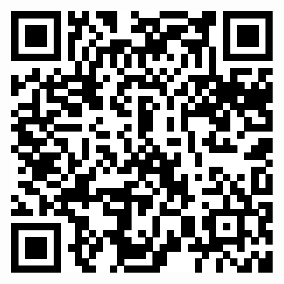 Instrukcji ochrony drzew i krzewów podczas prac budowlanych: 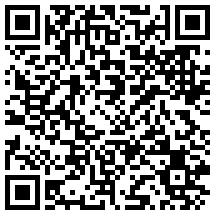 ZAŁĄCZNIK Nr 1a
do Decyzji Nr 26/2023
Zarządu OPEC Sp. z o.o.INFORMACJA PRACODAWCY O ZAGROŻENIACH *
DLA BEZPIECZEŃSTWA I ZDROWIA PODCZAS PRACY
(§ 2.2 Rozporządzenia M.G i P. z dnia 27 lipca 2004r w sprawie 
szkolenia w dziedzinie bezpieczeństwa i higieny pracy Dz.U. Nr 180 poz. 1860) 
- dotyczy pracowników innego pracodawcyRejon (Dział): ………………………………………………………………………………………Dotyczy umowy nr: NO/……./2024Nazwa firmy, komórki organizacyjnej wykonującej zadania na rzecz OPEC Sp. z o.o.……………………………………………………………………………….. POINFORMOWANIEOświadczam, że zgodnie z załącznikiem Nr 1 do Decyzji Zarządu OPEC Sp. z o.o. Nr 26/2023 „ Określenie kompetencji i uświadomienie osób wykonujących zadania dla OPEC lub w jego imieniu oraz przebywających na terenie przedsiębiorstwa” zostałem (łam) poinformowany (na) o zagrożeniach, wymaganiach oraz ogólnych zasadach przebywania na terenie OPEC Sp. z o. o.Załącznik nr 2 do Umowy nr NO/…/2024KLAUZULA INFORMACYJNA O PRZETWARZANIU DANYCH OSOBOWYCH- Zamówienia publiczneZgodnie z art. 13 ust. 1 i 2 Rozporządzenia Parlamentu Europejskiego i Rady (UE) 2016/679 z dnia 27 kwietnia 2016 roku w sprawie ochrony osób fizycznych w związku z przetwarzaniem danych osobowych i w sprawie swobodnego przepływu takich danych oraz uchylenia dyrektywy 95/46/WE (ogólne rozporządzenie o ochronie danych) – zwane dalej Rozporządzenie, informuję, że:Administratorem Pani/Pana danych osobowych jest Okręgowe Przedsiębiorstwo Energetyki Cieplnej Sp. z o.o., adres kontaktowy: ul. Opata Hackiego14, 81-231 Gdynia.Administrator danych wyznaczył Inspektora ochrony danych, z którym może się Pani/Pan skontaktować poprzez email: iod@opecgdy.com.pl  lub pisemnie na adres siedziby administratora. Z inspektorem ochrony danych można się kontaktować we wszystkich sprawach dotyczących przetwarzania danych osobowych oraz korzystania z praw związanych z przetwarzaniem danych.Pani/Pana dane osobowe będą przetwarzane w celu wypełnienia obowiązku prawnego ciążącego na administratorze na podstawie art. 6 ust. 1 lit. c Rozporządzenia, wynikającego z aktów prawnych związanych z realizacją zadań administratora, tj. związanym z postępowaniem o udzielenie zamówienia zgodnie z ustawą z dnia 23 kwietnia 1964 roku - Kodeks cywilny oraz innych obowiązujących przepisów prawa.W związku z przetwarzaniem danych w celach, wskazanych powyżej, odbiorcami Pani/Pana danych osobowych będą osoby lub podmioty, którym udostępniona zostanie dokumentacja postępowania per analogiam jak w art. 18 oraz art. 74 ustawy z dnia 11 września 2019 roku – Prawo zamówień publicznych.Pani/Pana dane osobowe przetwarzane przez administratora przechowywane będą przez okres niezbędny do realizacji celu dla jakiego zostały zebrane oraz per analogiam jak w art. 78 ustawy z dnia 11 września 2019 roku – Prawo zamówień publicznych, przez okres 4 lat od dnia zakończenia postępowania o udzielenie zamówienia. W związku z przetwarzaniem Pani/Pana danych osobowych:- przysługują Pani/Panu następujące prawa: dostępu do treści danych osobowych jej dotyczących, na podstawie art. 15 Rozporządzenia;sprostowania danych, na podstawie art. 16 Rozporządzenia;ograniczenia przetwarzania danych, na podstawie art. 18 Rozporządzenia, z zastrzeżeniem przypadków, o których mowa w art. 18 ust 2 Rozporządzenia.- nie przysługują Pani/Panu prawa:usunięcia danych, na podstawie art. 17 ust. 3 lit. b, d lub e Rozporządzenia;prawo do przenoszenia danych – na podstawie art. 20 Rozporządzenia;wniesienia sprzeciwu wobec przetwarzanych danych, na podstawie art. 21 Rozporządzenia.Przysługuje Pani/Panu prawo wniesienia skargi do organu nadzorczego tj.  Prezesa Urzędu Ochrony Danych Osobowych, gdy uzna Pani/Pan, iż przetwarzanie danych osobowych narusza przepisy Rozporządzenia.Pani/Pana dane osobowe nie będą przetwarzane w sposób zautomatyzowany, w tym również w formie profilowania.Załącznik nr 3 do Umowy nr NO/…/2024OŚWIADCZENIE WŁAŚCICIELA NIERUCHOMOŚCIJa niżej podpisany (-a) legitymujący (-a) się dowodem osobistym: .……………… oświadczam, że:Jestem właścicielem nieruchomości położonej(-ych) w Gdyni przy 
ul .…………………………………………, oznaczonej(-ych) w ewidencji gruntów jako działka(-i) obręb …………………., ……………………………….. objętej(-ych) księgą wieczystą nr ……………………………………….., położonej(-ych) w Gdyni przy ul ……………………………………………….. .Wyrażam zgodę na czasowe korzystanie przez Okręgowe Przedsiębiorstwo Energetyki Cieplnej Sp. z o.o. z siedzibą w Gdyni z wyżej opisanej(-ych) nieruchomości, celem prowadzenia prac, które polegać będą na: ………………………………………………………………………………………………………………….…………………………………………………………………………………………………………………..…………………………………………………………………………………………………………………oraz wyrażam zgodę na posadowienie powyżej wymienionej infrastruktury i zapewniam prawo jej bytu i wstępu na teren nieruchomości w celach związanych z modernizacją, wymianą, rozbudową lub przebudową, konserwacją, regulacją, eksploatacją oraz usuwaniem ewentualnych awarii tej infrastruktury do czasu jej bytu na w/w nieruchomości i jej eksploatacji przez OPEC Sp. z o.o.  Niniejsza zgoda upoważnia Spółkę do złożenia oświadczenia o posiadanym prawie do  dysponowania w/w nieruchomością
(-ciami) na cele budowlane, o którym mowa w art. 32 ust. 4 pkt 2 ustawy Prawo Budowlane.Wyrażam zgodę na dysponowanie w/w nieruchomością(-ciami) w celu przeprowadzenia wycinki drzew i krzewów kolidujących z planowaną inwestycją na koszt Wykonawcy - zgoda upoważnia do złożenia oświadczenia o posiadanym prawie do dysponowania terenem z w/w przeznaczeniem.Powyższa zgoda wyrażona jest pod warunkiem doprowadzenia terenu do stanu poprzedniego na koszt OPEC Sp. z o.o.…………………………………….              		     ……………………………………………………………….                                                          (miejscowość, data)                                                 (czytelne podpisy: imię i nazwisko)Działając na podstawie art. 13.1 RODO [Rozporządzenie Parlamentu Europejskiego i Rady (UE) 2016/679 z dnia 27 kwietnia 2016 r. w sprawie ochrony osób fizycznych w związku z przetwarzaniem danych osobowych i w sprawie swobodnego przepływu takich danych oraz uchylenia dyrektywy 95/48/WE (ogólne rozporządzenie o ochronie danych) – Dz.U.UE.L 2016.119.1], wobec uzyskania od Pani/Pana danych osobowych, prosimy o zapoznanie się z  poniższą informacją:Dane administratora danych [ADO] – administratorem Pani/Pana danych osobowych będzie Okręgowe Przedsiębiorstwo Energetyki Cieplnej Sp. z o.o. 	81-213 Gdynia, 
ul. Opata Hackiego 14, tel.: +48 58 62-73- 962; e-mail:  bok@opecgdy.com.plInspektor ochrony danych [IOD]:Tomasz Hopcia tel. +48 586273837, e-mail: iod@opecgdy.com.pl adres do korespondencji: 81-213 Gdynia, ul. Opata Hackiego 14ADO nie przewiduje przetwarzania uzyskanych danych osobowych w celach innych niż wskazane w zdaniu poprzedzającym, gdyby jednak taka okoliczność miała mieć miejsce, o wykorzystaniu uzyskanych danych osobowych na inne cele zostanie Pani/Pan odrębnie poinformowana/y.ADO nie przewiduje przekazania uzyskanych danych osobowych innym odbiorcom poza jednostkami organizacyjnymi podległymi ADO albo organami władzy publicznej zgodnie z postępowaniem właściwym w sprawie. W przypadku ujawnienia się konieczności przekazania danych odbiorcom innym niż w zdaniu poprzedzającym, zostanie Pani/Pan odrębnie poinformowana/y.ADO nie przewiduje przekazania uzyskanych danych osobowych do państwa trzeciego lub organizacji międzynarodowej. W przypadku takiego zamiaru zostanie Pani/Pan odrębnie poinformowana/y.ADO nie przewiduje zautomatyzowanego podejmowania decyzji ani profilowania w oparciu o otrzymane dane osobowe. Równocześnie ADO informuje, iż:Czas przetwarzania danych osobowych wiązać się będzie z właściwą procedurą prawną; okresem wykonywania umowy; przepisami prawa upoważniającymi do zachowania i archiwizacji pozyskanych danych.Ma Pani/Pan prawo do:a. żądania uzyskania kopii danych osobowych, lub ich udostępnienia w siedzibie ADO w Gdyni (art. 15 RODO)b. żądania sprostowania danych osobowych (art. 16 RODO),c. żądania usunięcia swoich danych osobowych (art. 17 RODO) tzw. „prawo do bycia zapomnianym”,d. żądania ograniczenia przetwarzania swoich danych osobowych (art. 18 RODO),e. żądania przeniesienia własnych danych osobowych w powszechnie używanym formacie do innego administratora danych wskazanego przez siebie (art. 20 RODO),f. wniesienia sprzeciwu wobec przetwarzania danych osobowych (art. 21 RODO),g. cofnięcia zgody na przetwarzanie danych osobowych, o ile przetwarzanie odbywa się na podstawie udzielonej uprzednio zgody (art. 7.3 RODO)ADO informuje jednocześnie, iż na podstawie art. 77 RODO ma Pani/Pan prawo wniesienia skargi do Prezesa Urzędu Ochrony Danych Osobowych, Urząd Ochrony Danych Osobowych, 00-193 Warszawa, ul. Stawki 2 tel.: 22 531 03 00, dotyczącej niezgodności przetwarzania przekazanych danych osobowych z RODO.Wyrażam (-my) zgodę na przetwarzanie w/w moich/naszych danych osobowych oraz niezbędnych danych do wzajemnej komunikacji (numer telefonu, e-mail).						..............................................	(czytelny podpis)L.p.Imię, nazwiskoDATAPodpisUwagi12345